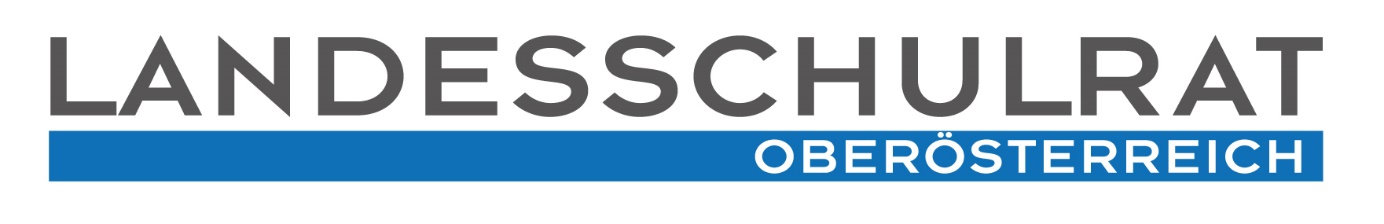 Schulreferat FaustballStefan Winterleitner, BRG-BORG Kirchdorf, 		Weinzierlerstraße 22, 4560 Kirchdorf an der KremsTel: 07582/62374 privat: 0650/5424205E-mail: stefan.winterleitner@gmail.comLANDESMEISTERSCHAFTEN männlichOrt: 	Faustballanlage Laakirchen, Obertshausenerstrasse, 4663 Laakirchen Datum:	Di. 14.05.2019	Ersatztermin: 17.05. 2019	Treffpunkt: 9:00	Spielbeginn:	9:15 Bewerbe: 	UNTERSTUFE Männlich,	3.u.4. Klasse, kein Stichtag	Leinenhöhe: 1,80 m,		max. 3 Ballkontakte	Feld: 40 X 20 m		Ball: 330 Gramm	MINISTUFE Männlich,	1.u.2. Klasse, kein Stichtag	Leinenhöhe: 1,60 m,	max. 4 Ballkontakte	          Feld: 28 X 15 m	Ball: 300 Gramm.Mitzubringen: 	1. Spielerliste mit Geburtsdatum und Klasse (Bestätigung der Direktion)Spielplan: 		Wird nach Vorlage der Spielerliste ausgefolgt!Preise: 		Pokale, Medaillen und Urkunden der Allgemeinen Sparkasse.Absage: 		Anruf unter 0650/5424205 bis spätestens 13.05.2019Bundes-Schulmeisterschaften 2019 Vorarlberg27 - 29. Mai 2019 Der Landesmeister der Unterstufe ist qualifiziert!Bei Unklarheiten oder Verhinderungen bitte sofort anrufen!Ich wünsche eine gute Anreise, Ihrer Mannschaft viel Erfolg!Stefan WinterleitnerLandesreferent SchülerAchtung!
Bei der Veranstaltung werden Fotos und Videos gemacht.Jede Teilnehmerin/jeder Teilnehmer am obigen Wettbewerb erklärt mit der Anmeldung ihr/sein Einverständnis, dass die wettkampfbezogenen persönlichen Daten (Vor- und Zunahmen, Schul-Vereinszugehörigkeit, erzielte Ergebnisse) den Medien (wie Printmedien, Online-Dienste, TV und Radio-anstalten) vom Veranstalter bzw. Durchführer zur Verfügung gestellt werden dürfen.Diese Erklärung umfasst auch die Veröffentlichung von Wettkampfbildern, Sieger- und Mannschaftsfotos sowie Videos auf Online-Plattformen.